For Department Chair and Administrative Professional Use 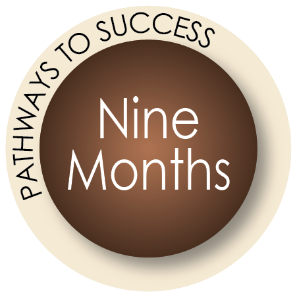 “Nine Months: Advancing Engagement, Retention, and TenureUniversity of Florida is committed to hiring and retaining diverse and talented faculty. Deans and Department Chairs must be dedicated to removing barriers to retention and inclusiveness. Leading causes for dissatisfaction and requests for leave include: racial and social isolation, lack of mentoring, occupational stress, devaluation of “minority” research, the “token” hire misconception of underrepresented faculty, and biases in tenure and promotion evaluations.” Gasman, Kim, and Nguyen (2011)Best Practices Categories for Deans and Chairs to Promote…Organizational Health and Culture • Welcoming ClimateProfessional Development • Leadership Development • Faculty Career Stage Barriers
Organizational Health and Culture ChecklistMeet with faculty regularly to provide and RECEIVE feedbackConduct surveys to measure their satisfaction and expectationsDo faculty feel “heard?”What practices or policies are associated with high levels of faculty engagement?Conduct “state of the department” reviews biannually and share findingsEvaluate faculty performanceRecognize good workReview salaries and benefitsExamine data for faculty appointments, promotions, and resignations for any gapsTake proactive steps by conducting exit interviewsReview decision-making processes, check for biases and assumptionsEnsure there is transparency in the way decisions for tenure and promotions are madeWherever possible, involve faculty in the decision-making process and governanceBehaviors and norms creating a barrier to healthy cultures. Ask yourself these questions:Would my faculty consider me a true ally?Am I prepared to deal with uncivil and disrespectful behaviors?Am I prepared to manage micro aggressions?Are there structures in place to support newly recruited faculty?For Department Chair and Administrative Professional Use Welcoming ClimateInclusive, warm, and supportive environments impact faculty retentionThough schools/departments share the responsibility of creating welcoming climates, department leaders can establish policies and practices that facilitate the desired cultureTransparency in decision-making and governance is especially important to junior and new facultyThere must be follow-through on grievances and concerns that are surfacedEstablish mentoring structures that help connect faculty to the community and support navigating the institutional cultureProfessional and Leadership DevelopmentHold regular feedback meetingsProvide them with the tools and skills they need to succeed at a new institutionLeadership opportunities should be available to all facultyProvide opportunities for participation in campus governance, national conferences, leadership programs, and research team managementFaculty Career Stages and OpportunitiesJunior faculty often feel isolated, lack connection to mentoring, and have difficulty acclimating to new environmentsExperience UFMidcareer faculty experience workload imbalances, biases in tenure and promotion practices, and limited time for researchSenior faculty experience occupational stress, limited opportunities to expand research or obtain higher positions, inability to pursue intellectual interests